Додаток №     до наказу від    №Додаток №10    до наказу від   № *В – виконує, ПР – приймає рішення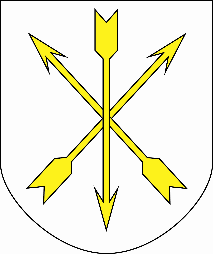 Внесення до паспорта громадянина України відомостей про зміну нумерації будинків, перейменування вулиць (проспектів, бульварів, площ, провулків, кварталів тощо), населених пунктів, адміністративно-територіальних одиниць, зміни в адміністративно-територіальному устроїХмельницька міська радаУправління з питань реєстраціїВідділ реєстрації місця проживанняІнформація про суб’єкта надання адміністративної послугиІнформація про суб’єкта надання адміністративної послугиІнформація про суб’єкта надання адміністративної послугиІнформація про суб’єкта надання адміністративної послуги1.Місцезнаходження виконавчого органу місцевого самоврядування;Інформація щодо режиму роботи виконавчого органу місцевого самоврядування; Телефони, адреси електронної пошти, веб-сайтУправління адміністративних послуг Хмельницької міської ради29000 м. Хмельницький, вул. Соборна, 16.Телефон: (0382) 70-27-91, 70-27-71, 70-27-93 e-mail:  cnap@khm.gov.uaадреса офіційного веб-сайту: https://cnap.khm.gov.uaГрафік прийому: Понеділок, вівторок, середа, четвер: з 09.00 год. - 16.00 год.П’ятниця: з 09.00 год. до 16.00 год.Вихідний день:  неділя;Управління працює без перерви на обід.Філія № 1 управління адміністративних послуг Хмельницької міської ради29000 м. Хмельницький, вул. Грушевського, 86.Телефон : (0382) 65-72-18, 65-72-10 e-mail: cnap@khm.gov.uaадреса офіційного веб-сайту: https://cnap.khm.gov.uaГрафік прийому: Понеділок, вівторок, середа, четвер: з 09.00 до 17.00 год.,П’ятниця: з 09.00 до 16.00 год.Вихідні дні: субота, неділя;Обідня перерва з 13.00 до 14.00 год.Відділ реєстрації місця проживання управління з питань реєстрації Хмельницької міської ради (віддалені робочі місця* ) *УМК «Центральна» (колишній ЖЕК №1)29000, м. Хмельницький, вул. Соборна, 56, телефон:  (0382)    65-97-22Графік прийому:Понеділок, середа, четвер: з 08.00 год. до 16.15 год.;П’ятниця: з 08.00 год. до 15.00 год.;Вихідні дні: субота, неділя;Обідня перерва: з 12.00 год. до 13.00 год.*УМК «Проскурівська» (колишній ЖЕК №2)29000, м. Хмельницький, вул. Володимирська, 1, телефон: (0382)  70-48-32Графік прийому:Вівторок, четвер: з 08.00 год. до 16.15 год.;Вихідні дні: субота, неділя;Обідня перерва: з 12.00 год. до 13.00 год.*УМК «Південно-Західна» (колишній ЖЕК №3)29000, м. Хмельницький, вул. Молодіжна, 3, телефон: (0382)    67-40-75Графік прийому :Вівторок, середа, четвер: з 08.00 год. до 16.15 год.;П’ятниця: з 08.00 год. до 15.00 год.;Вихідні дні: субота, неділя;Обідня перерва: з 12.00 год. до 13.00 год.*УМК «Дубове» (колишній ЖЕК №5)29000, м. Хмельницький, вул. Купріна, 61, Графік прийому :Понеділок, середа: з 08.00 год. до 16.15 год.;П’ятниця: з 08.00 год. до 15.00 год.;Вихідні дні: субота, неділя;Обідня перерва: з 12.00 год. до 13.00 год.*приміщення ТОВ КК «ДомКом Хмельницький»29000, м. Хмельницький, вул. Перемоги, 11/1, Графік прийому:Понеділок, вівторок, четвер: з 08.00 год. до 16.15 год.;П’ятниця: з 08.00 год. до 15.00 год.;Вихідні дні: субота, неділя;Обідня перерва: з 12.00 год. до 13.00 год.*УМК «Озерна» (колишній ЖЕК №7)29000, м. Хмельницький, вул. П. Мирного, 31 телефон: (0382) 77-13-45Графік прийому :Вівторок, четвер: з 08.00 год. до 16.15 год.;П’ятниця: з 08.00 год. до 15.00 год.;Вихідні дні: субота, неділя;Обідня перерва : з 12.00 год. до 13.00 год.*Будинкоуправління №229000, м. Хмельницький, вул. Майборського, 11Графік прийому:Понеділок, вівторок, середа: з 08.00 год. до 16.15 год.;П’ятниця: з 08.00 год. до 15.00 год.;Вихідні дні: субота, неділя;Обідня перерва: з 12.00 год. до 13.00 год.*приміщення колишньої УМК «Будівельник»29000, м. Хмельницький, вул. Інститутська, 6;Графік прийому:Понеділок, вівторок, середа, четвер: з 08.00 год. до 16.15 год.;Вихідні дні: субота, неділя;Обідня перерва : з 12.00 год. до 13.00 год.*Хмельницька область, Хмельницький район, село Олешин, вул.Козацька, буд.8Графік прийому: Понеділок, вівторок: з 08.00 год. до 16.15 год.;П’ятниця: з 08.00 год. до 12.00 год.;Обідня перерва з 12.00 год. до 13.00 год.*Хмельницька область, Хмельницький район, село Шаровечка, вул. Сапунова, буд.37/2Графік прийому: Понеділок, вівторок, четвер: з 08.00 год. до 16.15 год.;П’ятниця: з 08.00 год. до 12.00 год.;Вихідні дні: субота, неділя;Обідня перерва з 12.00 год. до 13.00 год.*Хмельницька область, Хмельницький район, село Малашівці, вул.Подільська, 29Графік прийому: Середа: з 10.00 год. до 12.00 год.*Хмельницька область, Хмельницький район, село Давидківці, вул. Гавришка буд 60Графік прийому: Понеділок, середа, четвер: з 08.00 год. до 16.15 год.;Вихідні дні: субота, неділя;Обідня перерва з 12.00 год. до 13.00 год.*Хмельницька область, Хмельницький район, село Копистин, вул. Соборна буд.89Графік прийому: Понеділок, вівторок, четвер: з 08.00 год. до 16.15 год.;Вихідні дні: субота, неділя;Обідня перерва з 12.00 год. до 13.00 год.*Хмельницька область, Хмельницький район, село Богданівці, вул. Миру, буд.13Графік прийому: Понеділок, середа, четвер: з 08.00 год. до 16.15 год.;Вихідні дні: субота, неділя;Обідня перерва з 12.00 год. до 13.00 год.*Хмельницька область, Хмельницький район, село Масівці, вул. Центральна, буд. 49Графік прийому: Понеділок, середа, четвер: з 08.00 год. до 16.15 год.;Вихідні дні: субота, неділя;Обідня перерва з 12.00 год. до 13.00 год.*Хмельницька область, Хмельницький район, село Водички, вул. Подільська, буд. 20Графік прийому: Понеділок, вівторок, четвер: з 08.00 год. до 12.00 год.;Вихідні дні: субота, неділя.*Хмельницька область, Хмельницький район, село Пирогівці, вул. Центральна, буд. 55Графік прийому: Понеділок, середа, четвер: з 08.00 год. до 16.15 год.;Вихідні дні: субота, неділя;Обідня перерва з 12.00 год. до 13.00 год.*Хмельницька область, Хмельницький район, село Бахматівці, вул. Дружби народів, буд.35БГрафік прийому: Понеділок, середа: з 08.00 год. до 16.15 год.;Вихідні дні: субота, неділя;Обідня перерва з 12.00 год. до 13.00 год.*Хмельницька область, Хмельницький район, село Пархомівці, вул. Центральна, буд. 88/1Графік прийому: Вівторок, четвер: з 08.00 год. до 16.15 год.;Вихідні дні: субота, неділя;Обідня перерва з 12.00 год. до 13.00 год.Управління адміністративних послуг Хмельницької міської ради29000 м. Хмельницький, вул. Соборна, 16.Телефон: (0382) 70-27-91, 70-27-71, 70-27-93 e-mail:  cnap@khm.gov.uaадреса офіційного веб-сайту: https://cnap.khm.gov.uaГрафік прийому: Понеділок, вівторок, середа, четвер: з 09.00 год. - 16.00 год.П’ятниця: з 09.00 год. до 16.00 год.Вихідний день:  неділя;Управління працює без перерви на обід.Філія № 1 управління адміністративних послуг Хмельницької міської ради29000 м. Хмельницький, вул. Грушевського, 86.Телефон : (0382) 65-72-18, 65-72-10 e-mail: cnap@khm.gov.uaадреса офіційного веб-сайту: https://cnap.khm.gov.uaГрафік прийому: Понеділок, вівторок, середа, четвер: з 09.00 до 17.00 год.,П’ятниця: з 09.00 до 16.00 год.Вихідні дні: субота, неділя;Обідня перерва з 13.00 до 14.00 год.Відділ реєстрації місця проживання управління з питань реєстрації Хмельницької міської ради (віддалені робочі місця* ) *УМК «Центральна» (колишній ЖЕК №1)29000, м. Хмельницький, вул. Соборна, 56, телефон:  (0382)    65-97-22Графік прийому:Понеділок, середа, четвер: з 08.00 год. до 16.15 год.;П’ятниця: з 08.00 год. до 15.00 год.;Вихідні дні: субота, неділя;Обідня перерва: з 12.00 год. до 13.00 год.*УМК «Проскурівська» (колишній ЖЕК №2)29000, м. Хмельницький, вул. Володимирська, 1, телефон: (0382)  70-48-32Графік прийому:Вівторок, четвер: з 08.00 год. до 16.15 год.;Вихідні дні: субота, неділя;Обідня перерва: з 12.00 год. до 13.00 год.*УМК «Південно-Західна» (колишній ЖЕК №3)29000, м. Хмельницький, вул. Молодіжна, 3, телефон: (0382)    67-40-75Графік прийому :Вівторок, середа, четвер: з 08.00 год. до 16.15 год.;П’ятниця: з 08.00 год. до 15.00 год.;Вихідні дні: субота, неділя;Обідня перерва: з 12.00 год. до 13.00 год.*УМК «Дубове» (колишній ЖЕК №5)29000, м. Хмельницький, вул. Купріна, 61, Графік прийому :Понеділок, середа: з 08.00 год. до 16.15 год.;П’ятниця: з 08.00 год. до 15.00 год.;Вихідні дні: субота, неділя;Обідня перерва: з 12.00 год. до 13.00 год.*приміщення ТОВ КК «ДомКом Хмельницький»29000, м. Хмельницький, вул. Перемоги, 11/1, Графік прийому:Понеділок, вівторок, четвер: з 08.00 год. до 16.15 год.;П’ятниця: з 08.00 год. до 15.00 год.;Вихідні дні: субота, неділя;Обідня перерва: з 12.00 год. до 13.00 год.*УМК «Озерна» (колишній ЖЕК №7)29000, м. Хмельницький, вул. П. Мирного, 31 телефон: (0382) 77-13-45Графік прийому :Вівторок, четвер: з 08.00 год. до 16.15 год.;П’ятниця: з 08.00 год. до 15.00 год.;Вихідні дні: субота, неділя;Обідня перерва : з 12.00 год. до 13.00 год.*Будинкоуправління №229000, м. Хмельницький, вул. Майборського, 11Графік прийому:Понеділок, вівторок, середа: з 08.00 год. до 16.15 год.;П’ятниця: з 08.00 год. до 15.00 год.;Вихідні дні: субота, неділя;Обідня перерва: з 12.00 год. до 13.00 год.*приміщення колишньої УМК «Будівельник»29000, м. Хмельницький, вул. Інститутська, 6;Графік прийому:Понеділок, вівторок, середа, четвер: з 08.00 год. до 16.15 год.;Вихідні дні: субота, неділя;Обідня перерва : з 12.00 год. до 13.00 год.*Хмельницька область, Хмельницький район, село Олешин, вул.Козацька, буд.8Графік прийому: Понеділок, вівторок: з 08.00 год. до 16.15 год.;П’ятниця: з 08.00 год. до 12.00 год.;Обідня перерва з 12.00 год. до 13.00 год.*Хмельницька область, Хмельницький район, село Шаровечка, вул. Сапунова, буд.37/2Графік прийому: Понеділок, вівторок, четвер: з 08.00 год. до 16.15 год.;П’ятниця: з 08.00 год. до 12.00 год.;Вихідні дні: субота, неділя;Обідня перерва з 12.00 год. до 13.00 год.*Хмельницька область, Хмельницький район, село Малашівці, вул.Подільська, 29Графік прийому: Середа: з 10.00 год. до 12.00 год.*Хмельницька область, Хмельницький район, село Давидківці, вул. Гавришка буд 60Графік прийому: Понеділок, середа, четвер: з 08.00 год. до 16.15 год.;Вихідні дні: субота, неділя;Обідня перерва з 12.00 год. до 13.00 год.*Хмельницька область, Хмельницький район, село Копистин, вул. Соборна буд.89Графік прийому: Понеділок, вівторок, четвер: з 08.00 год. до 16.15 год.;Вихідні дні: субота, неділя;Обідня перерва з 12.00 год. до 13.00 год.*Хмельницька область, Хмельницький район, село Богданівці, вул. Миру, буд.13Графік прийому: Понеділок, середа, четвер: з 08.00 год. до 16.15 год.;Вихідні дні: субота, неділя;Обідня перерва з 12.00 год. до 13.00 год.*Хмельницька область, Хмельницький район, село Масівці, вул. Центральна, буд. 49Графік прийому: Понеділок, середа, четвер: з 08.00 год. до 16.15 год.;Вихідні дні: субота, неділя;Обідня перерва з 12.00 год. до 13.00 год.*Хмельницька область, Хмельницький район, село Водички, вул. Подільська, буд. 20Графік прийому: Понеділок, вівторок, четвер: з 08.00 год. до 12.00 год.;Вихідні дні: субота, неділя.*Хмельницька область, Хмельницький район, село Пирогівці, вул. Центральна, буд. 55Графік прийому: Понеділок, середа, четвер: з 08.00 год. до 16.15 год.;Вихідні дні: субота, неділя;Обідня перерва з 12.00 год. до 13.00 год.*Хмельницька область, Хмельницький район, село Бахматівці, вул. Дружби народів, буд.35БГрафік прийому: Понеділок, середа: з 08.00 год. до 16.15 год.;Вихідні дні: субота, неділя;Обідня перерва з 12.00 год. до 13.00 год.*Хмельницька область, Хмельницький район, село Пархомівці, вул. Центральна, буд. 88/1Графік прийому: Вівторок, четвер: з 08.00 год. до 16.15 год.;Вихідні дні: субота, неділя;Обідня перерва з 12.00 год. до 13.00 год.Місцезнаходження виконавчого органу місцевого самоврядування;Інформація щодо режиму роботи виконавчого органу місцевого самоврядування; Телефони, адреси електронної пошти, веб-сайтУправління адміністративних послуг Хмельницької міської ради29000 м. Хмельницький, вул. Соборна, 16.Телефон: (0382) 70-27-91, 70-27-71, 70-27-93 e-mail:  cnap@khm.gov.uaадреса офіційного веб-сайту: https://cnap.khm.gov.uaГрафік прийому: Понеділок, вівторок, середа, четвер: з 09.00 год. - 16.00 год.П’ятниця: з 09.00 год. до 16.00 год.Вихідний день:  неділя;Управління працює без перерви на обід.Філія № 1 управління адміністративних послуг Хмельницької міської ради29000 м. Хмельницький, вул. Грушевського, 86.Телефон : (0382) 65-72-18, 65-72-10 e-mail: cnap@khm.gov.uaадреса офіційного веб-сайту: https://cnap.khm.gov.uaГрафік прийому: Понеділок, вівторок, середа, четвер: з 09.00 до 17.00 год.,П’ятниця: з 09.00 до 16.00 год.Вихідні дні: субота, неділя;Обідня перерва з 13.00 до 14.00 год.Відділ реєстрації місця проживання управління з питань реєстрації Хмельницької міської ради (віддалені робочі місця* ) *УМК «Центральна» (колишній ЖЕК №1)29000, м. Хмельницький, вул. Соборна, 56, телефон:  (0382)    65-97-22Графік прийому:Понеділок, середа, четвер: з 08.00 год. до 16.15 год.;П’ятниця: з 08.00 год. до 15.00 год.;Вихідні дні: субота, неділя;Обідня перерва: з 12.00 год. до 13.00 год.*УМК «Проскурівська» (колишній ЖЕК №2)29000, м. Хмельницький, вул. Володимирська, 1, телефон: (0382)  70-48-32Графік прийому:Вівторок, четвер: з 08.00 год. до 16.15 год.;Вихідні дні: субота, неділя;Обідня перерва: з 12.00 год. до 13.00 год.*УМК «Південно-Західна» (колишній ЖЕК №3)29000, м. Хмельницький, вул. Молодіжна, 3, телефон: (0382)    67-40-75Графік прийому :Вівторок, середа, четвер: з 08.00 год. до 16.15 год.;П’ятниця: з 08.00 год. до 15.00 год.;Вихідні дні: субота, неділя;Обідня перерва: з 12.00 год. до 13.00 год.*УМК «Дубове» (колишній ЖЕК №5)29000, м. Хмельницький, вул. Купріна, 61, Графік прийому :Понеділок, середа: з 08.00 год. до 16.15 год.;П’ятниця: з 08.00 год. до 15.00 год.;Вихідні дні: субота, неділя;Обідня перерва: з 12.00 год. до 13.00 год.*приміщення ТОВ КК «ДомКом Хмельницький»29000, м. Хмельницький, вул. Перемоги, 11/1, Графік прийому:Понеділок, вівторок, четвер: з 08.00 год. до 16.15 год.;П’ятниця: з 08.00 год. до 15.00 год.;Вихідні дні: субота, неділя;Обідня перерва: з 12.00 год. до 13.00 год.*УМК «Озерна» (колишній ЖЕК №7)29000, м. Хмельницький, вул. П. Мирного, 31 телефон: (0382) 77-13-45Графік прийому :Вівторок, четвер: з 08.00 год. до 16.15 год.;П’ятниця: з 08.00 год. до 15.00 год.;Вихідні дні: субота, неділя;Обідня перерва : з 12.00 год. до 13.00 год.*Будинкоуправління №229000, м. Хмельницький, вул. Майборського, 11Графік прийому:Понеділок, вівторок, середа: з 08.00 год. до 16.15 год.;П’ятниця: з 08.00 год. до 15.00 год.;Вихідні дні: субота, неділя;Обідня перерва: з 12.00 год. до 13.00 год.*приміщення колишньої УМК «Будівельник»29000, м. Хмельницький, вул. Інститутська, 6;Графік прийому:Понеділок, вівторок, середа, четвер: з 08.00 год. до 16.15 год.;Вихідні дні: субота, неділя;Обідня перерва : з 12.00 год. до 13.00 год.*Хмельницька область, Хмельницький район, село Олешин, вул.Козацька, буд.8Графік прийому: Понеділок, вівторок: з 08.00 год. до 16.15 год.;П’ятниця: з 08.00 год. до 12.00 год.;Обідня перерва з 12.00 год. до 13.00 год.*Хмельницька область, Хмельницький район, село Шаровечка, вул. Сапунова, буд.37/2Графік прийому: Понеділок, вівторок, четвер: з 08.00 год. до 16.15 год.;П’ятниця: з 08.00 год. до 12.00 год.;Вихідні дні: субота, неділя;Обідня перерва з 12.00 год. до 13.00 год.*Хмельницька область, Хмельницький район, село Малашівці, вул.Подільська, 29Графік прийому: Середа: з 10.00 год. до 12.00 год.*Хмельницька область, Хмельницький район, село Давидківці, вул. Гавришка буд 60Графік прийому: Понеділок, середа, четвер: з 08.00 год. до 16.15 год.;Вихідні дні: субота, неділя;Обідня перерва з 12.00 год. до 13.00 год.*Хмельницька область, Хмельницький район, село Копистин, вул. Соборна буд.89Графік прийому: Понеділок, вівторок, четвер: з 08.00 год. до 16.15 год.;Вихідні дні: субота, неділя;Обідня перерва з 12.00 год. до 13.00 год.*Хмельницька область, Хмельницький район, село Богданівці, вул. Миру, буд.13Графік прийому: Понеділок, середа, четвер: з 08.00 год. до 16.15 год.;Вихідні дні: субота, неділя;Обідня перерва з 12.00 год. до 13.00 год.*Хмельницька область, Хмельницький район, село Масівці, вул. Центральна, буд. 49Графік прийому: Понеділок, середа, четвер: з 08.00 год. до 16.15 год.;Вихідні дні: субота, неділя;Обідня перерва з 12.00 год. до 13.00 год.*Хмельницька область, Хмельницький район, село Водички, вул. Подільська, буд. 20Графік прийому: Понеділок, вівторок, четвер: з 08.00 год. до 12.00 год.;Вихідні дні: субота, неділя.*Хмельницька область, Хмельницький район, село Пирогівці, вул. Центральна, буд. 55Графік прийому: Понеділок, середа, четвер: з 08.00 год. до 16.15 год.;Вихідні дні: субота, неділя;Обідня перерва з 12.00 год. до 13.00 год.*Хмельницька область, Хмельницький район, село Бахматівці, вул. Дружби народів, буд.35БГрафік прийому: Понеділок, середа: з 08.00 год. до 16.15 год.;Вихідні дні: субота, неділя;Обідня перерва з 12.00 год. до 13.00 год.*Хмельницька область, Хмельницький район, село Пархомівці, вул. Центральна, буд. 88/1Графік прийому: Вівторок, четвер: з 08.00 год. до 16.15 год.;Вихідні дні: субота, неділя;Обідня перерва з 12.00 год. до 13.00 год.Управління адміністративних послуг Хмельницької міської ради29000 м. Хмельницький, вул. Соборна, 16.Телефон: (0382) 70-27-91, 70-27-71, 70-27-93 e-mail:  cnap@khm.gov.uaадреса офіційного веб-сайту: https://cnap.khm.gov.uaГрафік прийому: Понеділок, вівторок, середа, четвер: з 09.00 год. - 16.00 год.П’ятниця: з 09.00 год. до 16.00 год.Вихідний день:  неділя;Управління працює без перерви на обід.Філія № 1 управління адміністративних послуг Хмельницької міської ради29000 м. Хмельницький, вул. Грушевського, 86.Телефон : (0382) 65-72-18, 65-72-10 e-mail: cnap@khm.gov.uaадреса офіційного веб-сайту: https://cnap.khm.gov.uaГрафік прийому: Понеділок, вівторок, середа, четвер: з 09.00 до 17.00 год.,П’ятниця: з 09.00 до 16.00 год.Вихідні дні: субота, неділя;Обідня перерва з 13.00 до 14.00 год.Відділ реєстрації місця проживання управління з питань реєстрації Хмельницької міської ради (віддалені робочі місця* ) *УМК «Центральна» (колишній ЖЕК №1)29000, м. Хмельницький, вул. Соборна, 56, телефон:  (0382)    65-97-22Графік прийому:Понеділок, середа, четвер: з 08.00 год. до 16.15 год.;П’ятниця: з 08.00 год. до 15.00 год.;Вихідні дні: субота, неділя;Обідня перерва: з 12.00 год. до 13.00 год.*УМК «Проскурівська» (колишній ЖЕК №2)29000, м. Хмельницький, вул. Володимирська, 1, телефон: (0382)  70-48-32Графік прийому:Вівторок, четвер: з 08.00 год. до 16.15 год.;Вихідні дні: субота, неділя;Обідня перерва: з 12.00 год. до 13.00 год.*УМК «Південно-Західна» (колишній ЖЕК №3)29000, м. Хмельницький, вул. Молодіжна, 3, телефон: (0382)    67-40-75Графік прийому :Вівторок, середа, четвер: з 08.00 год. до 16.15 год.;П’ятниця: з 08.00 год. до 15.00 год.;Вихідні дні: субота, неділя;Обідня перерва: з 12.00 год. до 13.00 год.*УМК «Дубове» (колишній ЖЕК №5)29000, м. Хмельницький, вул. Купріна, 61, Графік прийому :Понеділок, середа: з 08.00 год. до 16.15 год.;П’ятниця: з 08.00 год. до 15.00 год.;Вихідні дні: субота, неділя;Обідня перерва: з 12.00 год. до 13.00 год.*приміщення ТОВ КК «ДомКом Хмельницький»29000, м. Хмельницький, вул. Перемоги, 11/1, Графік прийому:Понеділок, вівторок, четвер: з 08.00 год. до 16.15 год.;П’ятниця: з 08.00 год. до 15.00 год.;Вихідні дні: субота, неділя;Обідня перерва: з 12.00 год. до 13.00 год.*УМК «Озерна» (колишній ЖЕК №7)29000, м. Хмельницький, вул. П. Мирного, 31 телефон: (0382) 77-13-45Графік прийому :Вівторок, четвер: з 08.00 год. до 16.15 год.;П’ятниця: з 08.00 год. до 15.00 год.;Вихідні дні: субота, неділя;Обідня перерва : з 12.00 год. до 13.00 год.*Будинкоуправління №229000, м. Хмельницький, вул. Майборського, 11Графік прийому:Понеділок, вівторок, середа: з 08.00 год. до 16.15 год.;П’ятниця: з 08.00 год. до 15.00 год.;Вихідні дні: субота, неділя;Обідня перерва: з 12.00 год. до 13.00 год.*приміщення колишньої УМК «Будівельник»29000, м. Хмельницький, вул. Інститутська, 6;Графік прийому:Понеділок, вівторок, середа, четвер: з 08.00 год. до 16.15 год.;Вихідні дні: субота, неділя;Обідня перерва : з 12.00 год. до 13.00 год.*Хмельницька область, Хмельницький район, село Олешин, вул.Козацька, буд.8Графік прийому: Понеділок, вівторок: з 08.00 год. до 16.15 год.;П’ятниця: з 08.00 год. до 12.00 год.;Обідня перерва з 12.00 год. до 13.00 год.*Хмельницька область, Хмельницький район, село Шаровечка, вул. Сапунова, буд.37/2Графік прийому: Понеділок, вівторок, четвер: з 08.00 год. до 16.15 год.;П’ятниця: з 08.00 год. до 12.00 год.;Вихідні дні: субота, неділя;Обідня перерва з 12.00 год. до 13.00 год.*Хмельницька область, Хмельницький район, село Малашівці, вул.Подільська, 29Графік прийому: Середа: з 10.00 год. до 12.00 год.*Хмельницька область, Хмельницький район, село Давидківці, вул. Гавришка буд 60Графік прийому: Понеділок, середа, четвер: з 08.00 год. до 16.15 год.;Вихідні дні: субота, неділя;Обідня перерва з 12.00 год. до 13.00 год.*Хмельницька область, Хмельницький район, село Копистин, вул. Соборна буд.89Графік прийому: Понеділок, вівторок, четвер: з 08.00 год. до 16.15 год.;Вихідні дні: субота, неділя;Обідня перерва з 12.00 год. до 13.00 год.*Хмельницька область, Хмельницький район, село Богданівці, вул. Миру, буд.13Графік прийому: Понеділок, середа, четвер: з 08.00 год. до 16.15 год.;Вихідні дні: субота, неділя;Обідня перерва з 12.00 год. до 13.00 год.*Хмельницька область, Хмельницький район, село Масівці, вул. Центральна, буд. 49Графік прийому: Понеділок, середа, четвер: з 08.00 год. до 16.15 год.;Вихідні дні: субота, неділя;Обідня перерва з 12.00 год. до 13.00 год.*Хмельницька область, Хмельницький район, село Водички, вул. Подільська, буд. 20Графік прийому: Понеділок, вівторок, четвер: з 08.00 год. до 12.00 год.;Вихідні дні: субота, неділя.*Хмельницька область, Хмельницький район, село Пирогівці, вул. Центральна, буд. 55Графік прийому: Понеділок, середа, четвер: з 08.00 год. до 16.15 год.;Вихідні дні: субота, неділя;Обідня перерва з 12.00 год. до 13.00 год.*Хмельницька область, Хмельницький район, село Бахматівці, вул. Дружби народів, буд.35БГрафік прийому: Понеділок, середа: з 08.00 год. до 16.15 год.;Вихідні дні: субота, неділя;Обідня перерва з 12.00 год. до 13.00 год.*Хмельницька область, Хмельницький район, село Пархомівці, вул. Центральна, буд. 88/1Графік прийому: Вівторок, четвер: з 08.00 год. до 16.15 год.;Вихідні дні: субота, неділя;Обідня перерва з 12.00 год. до 13.00 год.Нормативні акти, якими регламентується порядок та умови надання адміністративної послугиНормативні акти, якими регламентується порядок та умови надання адміністративної послугиНормативні акти, якими регламентується порядок та умови надання адміністративної послугиНормативні акти, якими регламентується порядок та умови надання адміністративної послуги2.Закони УкраїниЗакон України «Про свободу пересування та вільний вибір місця проживання в Україні»;Закон України «Про місцеве самоврядування»;Закон України «Про внесення змін до деяких законодавчих актів України щодо розширення повноважень органів місцевого самоврядування та оптимізації надання адміністративних послуг»;Закон України «Про адміністративні послуги»;Закон України «Про звернення громадян».Закон України «Про свободу пересування та вільний вибір місця проживання в Україні»;Закон України «Про місцеве самоврядування»;Закон України «Про внесення змін до деяких законодавчих актів України щодо розширення повноважень органів місцевого самоврядування та оптимізації надання адміністративних послуг»;Закон України «Про адміністративні послуги»;Закон України «Про звернення громадян».3.Акти Кабінету Міністрів УкраїниПостанова КМУ від 02.03.2016 року № 207 «Про затвердження Правил реєстрації місця проживання та Порядку передачі органами реєстрації інформації до Єдиного державного демографічного реєстру»;Порядок присвоєння адрес об'єктам будівництва, об'єктам нерухомого майна, затверджений постановою Кабінету Міністрів України від 07.07.2021 року №690Постанова КМУ від 02.03.2016 року № 207 «Про затвердження Правил реєстрації місця проживання та Порядку передачі органами реєстрації інформації до Єдиного державного демографічного реєстру»;Порядок присвоєння адрес об'єктам будівництва, об'єктам нерухомого майна, затверджений постановою Кабінету Міністрів України від 07.07.2021 року №690Умови отримання адміністративної послугиУмови отримання адміністративної послугиУмови отримання адміністративної послугиУмови отримання адміністративної послуги4.Підстава для одержання адміністративної послугиЗаява фізичної особи/законного представника/ представника на підставі довіреності, посвідченої в установленому законом порядку.Заява фізичної особи/законного представника/ представника на підставі довіреності, посвідченої в установленому законом порядку.5.Вичерпний перелік документів необхідних для отримання адміністративної послугиДля внесення відомостей про зміну нумерації будинків, перейменування вулиць (проспектів, бульварів, площ, провулків, кварталів тощо), населених пунктів, адміністративно-територіальних одиниць, зміни в адміністративно-територіальному устрої особа подає:Заяву;Документ, який підтверджує зміну нумерації будинків;Документ про присвоєння та зміну адрес об'єктам будівництва та об'єктам нерухомого майна;Документ, до якого вносяться відомості про місце проживання, - паспорт громадянина України;Документи, що підтверджують:право на проживання в житлі – ордер, свідоцтво про право власності, договір найму (піднайму, оренди), рішення суду, яке набрало законної сили, про надання особі права на вселення до житлового приміщення, визнання за особою права користування житловим приміщенням або права власності на нього, права на реєстрацію місця проживання або інші документи. У разі подання заяви представником особи додатково подаються:документ, що посвідчує особу представника;документ, що підтверджує повноваження особи, як представника;Відповідальність за достовірність відомостей, що містяться в заяві, несе заявник, якщо інше не встановлено судом.Для внесення відомостей про зміну нумерації будинків, перейменування вулиць (проспектів, бульварів, площ, провулків, кварталів тощо), населених пунктів, адміністративно-територіальних одиниць, зміни в адміністративно-територіальному устрої особа подає:Заяву;Документ, який підтверджує зміну нумерації будинків;Документ про присвоєння та зміну адрес об'єктам будівництва та об'єктам нерухомого майна;Документ, до якого вносяться відомості про місце проживання, - паспорт громадянина України;Документи, що підтверджують:право на проживання в житлі – ордер, свідоцтво про право власності, договір найму (піднайму, оренди), рішення суду, яке набрало законної сили, про надання особі права на вселення до житлового приміщення, визнання за особою права користування житловим приміщенням або права власності на нього, права на реєстрацію місця проживання або інші документи. У разі подання заяви представником особи додатково подаються:документ, що посвідчує особу представника;документ, що підтверджує повноваження особи, як представника;Відповідальність за достовірність відомостей, що містяться в заяві, несе заявник, якщо інше не встановлено судом.6.Порядок та спосіб подання документів, необхідних для отримання адміністративної послуги    Заявник для одержання адміністративної послуги звертається до органу реєстрації (у тому числі через управління адміністративних послуг Хмельницької міської ради), повноваження якого поширюється на відповідну адміністративно-територіальну одиницю.    Заявник для одержання адміністративної послуги звертається до органу реєстрації (у тому числі через управління адміністративних послуг Хмельницької міської ради), повноваження якого поширюється на відповідну адміністративно-територіальну одиницю.7.Платність надання адміністративної послугиАдміністративна послуга надається безоплатно.Адміністративна послуга надається безоплатно.8.Строк надання адміністративної послугиНе пізніше п’ятнадцяти днів  з дня отримання заяви.Не пізніше п’ятнадцяти днів  з дня отримання заяви.9.Перелік підстав для відмови у наданні адміністративної послуги1. Особа не подала документів або інформації, необхідних для  внесення до паспорта громадянина України відомостей про зміну нумерації будинків, перейменування вулиць (проспектів, бульварів, площ, провулків, кварталів тощо), населених пунктів, адміністративно-територіальних одиниць, зміни в адміністративно-територіальному устрої;2. Подані документи є недійсними або у них міститься недостовірна інформація;3. Рішення про відмову внесення до паспорта громадянина України відомостей про зміну нумерації будинків, перейменування вулиць (проспектів, бульварів, площ, провулків, кварталів тощо), населених пунктів, адміністративно-територіальних одиниць, зміни в адміністративно-територіальному устрої  приймається не пізніше п'ятнадцяти днів від дня отримання заяви.1. Особа не подала документів або інформації, необхідних для  внесення до паспорта громадянина України відомостей про зміну нумерації будинків, перейменування вулиць (проспектів, бульварів, площ, провулків, кварталів тощо), населених пунктів, адміністративно-територіальних одиниць, зміни в адміністративно-територіальному устрої;2. Подані документи є недійсними або у них міститься недостовірна інформація;3. Рішення про відмову внесення до паспорта громадянина України відомостей про зміну нумерації будинків, перейменування вулиць (проспектів, бульварів, площ, провулків, кварталів тощо), населених пунктів, адміністративно-територіальних одиниць, зміни в адміністративно-територіальному устрої  приймається не пізніше п'ятнадцяти днів від дня отримання заяви.10.Результат надання адміністративної послугиВнесення відомостей про зміну нумерації будинків, перейменування вулиць (проспектів, бульварів, площ, провулків, кварталів тощо), населених пунктів, адміністративно-територіальних одиниць, зміни в адміністративно-територіальному устрої   до паспорта громадянина України.Внесення відомостей про зміну нумерації будинків, перейменування вулиць (проспектів, бульварів, площ, провулків, кварталів тощо), населених пунктів, адміністративно-територіальних одиниць, зміни в адміністративно-територіальному устрої   до паспорта громадянина України.11.Способи отримання відповіді (результату)Звернення до органу реєстрації (у тому числі до управління адміністративних послуг Хмельницької міської ради ), повноваження якого поширюється на відповідну адміністративно-територіальну одиницю.Звернення до органу реєстрації (у тому числі до управління адміністративних послуг Хмельницької міської ради ), повноваження якого поширюється на відповідну адміністративно-територіальну одиницю.ТЕХНОЛОГІЧНА КАРТКАВнесення до паспорта громадянина України відомостей про зміну нумерації будинків, перейменування вулиць (проспектів, бульварів, площ, провулків, кварталів тощо), населених пунктів, адміністративно-територіальних одиниць, зміни в адміністративно-територіальному устроїХмельницька міська радаУправління з питань реєстраціїВідділ реєстрації місця проживанняТЕХНОЛОГІЧНА КАРТКАВнесення до паспорта громадянина України відомостей про зміну нумерації будинків, перейменування вулиць (проспектів, бульварів, площ, провулків, кварталів тощо), населених пунктів, адміністративно-територіальних одиниць, зміни в адміністративно-територіальному устроїХмельницька міська радаУправління з питань реєстраціїВідділ реєстрації місця проживанняТЕХНОЛОГІЧНА КАРТКАВнесення до паспорта громадянина України відомостей про зміну нумерації будинків, перейменування вулиць (проспектів, бульварів, площ, провулків, кварталів тощо), населених пунктів, адміністративно-територіальних одиниць, зміни в адміністративно-територіальному устроїХмельницька міська радаУправління з питань реєстраціїВідділ реєстрації місця проживання№ п/пЕтапи послугиВідповідальна посадова особа, виконавчий органДія*Строки виконання етапів**Прийом і перевірка повноти пакету документів, реєстрація заяви, повідомлення суб’єкта звернення про орієнтовний термін виконанняПримітка: Звернення повертається заявнику для доповнення, якщо пакет документів не відповідає перелікуАдміністратор управління адміністративних послуг або працівник відділу реєстрації місця проживання управління з питань реєстрації на віддаленому робочому місцяВУ день звернення особи або її представника чи в день отримання документів від управління адміністративних послуг.Передача заяви та пакету документів у відділ реєстрації місця проживання управління з питань реєстраціїАдміністратор управління адміністративних послуг ВУ день прийняття заяви або не пізніше наступного робочого дня ( у разі подання заяви через управління адміністративних послуг).Прийняття рішення про  внесення відомостей про зміну нумерації будинків, перейменування вулиць (проспектів, бульварів, площ, провулків, кварталів тощо), населених пунктів, адміністративно-територіальних одиниць, зміни в адміністративно-територіальному устроїПрацівник відділу реєстрації місця проживання управління з питань реєстраціїПРНе пізніше п’ятнадцяти днів  з дня отримання заяви.Внесення відомостей до паспорта громадянина України про   зміну нумерації будинків, перейменування вулиць (проспектів, бульварів, площ, провулків, кварталів тощо), населених пунктів, адміністративно-територіальних одиниць, зміни в адміністративно-територіальному устроїПрацівник відділу реєстрації місця проживання управління з питань реєстраціїВНе пізніше п’ятнадцяти днів  з дня отримання заяви.Передача документів після внесення відомостей до паспорту громадянина України про зміну нумерації будинків, перейменування вулиць (проспектів, бульварів, площ, провулків, кварталів тощо), населених пунктів, адміністративно-територіальних одиниць, зміни в адміністративно-територіальному устрої  до управління адміністративних послугПрацівник відділу реєстрації місця проживання управління з питань реєстраціїВНе пізніше п’ятнадцяти днів  з дня отримання заяви.Повернення особі паспортного документа та інших документів Працівник на віддаленому робочому місці відділу реєстрації місця проживання управління з питань реєстрації або адміністратор управління адміністративних послуг, ВНе пізніше п’ятнадцяти днів  з дня отримання заяви.Загальна кількість днів надання послугиЗагальна кількість днів надання послугиЗагальна кількість днів надання послугиЗагальна кількість днів надання послуги15 днівЗагальна кількість днів надання послуги (передбачена законодавством)Загальна кількість днів надання послуги (передбачена законодавством)Загальна кількість днів надання послуги (передбачена законодавством)Загальна кількість днів надання послуги (передбачена законодавством)15 днів